Publish Your Self AssessmentYou will now attach and/or embed your self-assessment to the bottom of the blog post with the artifact you have chosen. You may choose to make this post private or public. After placing your artifact on a blog post, follow the instructions below.Categories - Self-AssessmentTags - Now tag your post using the tag that corresponds to the competency that you have written about. You can choose more than one. Please use lower case letters and be exact.#creativethinkingcc#communicationcc#criticalthinkingcc#socialresponsibilitycc#personalidentitycc#personalawarenessccUse the Add Document button located at the top of your post page and embed your self-assessment at the bottom of your blog post.Publish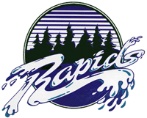 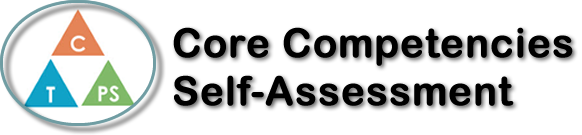 Name: Ethan Fukuhara Date: 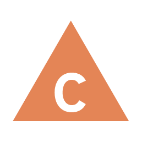 How does the artifact you selected demonstrate strengths & growth in the communication competency?In what ways might you further develop your communication competency?Social Responsibility In Science Humaines 10, I have developed my skills in social responsibility. I learned about the negative consequences involving violence, and the causes of how war and conflict occur. In learning the destructiveness and violence, I can better understand where different sides are coming from, so I can better get perspective and find a cooperative solution to the problem. I also learned about the racism and divisive rhetoric that led to these events. That helped me realize just how important it is to value diversity, because hate and exclusion cannot belong in the 21st century. I believe that in doing projects such as the gallery for ww2, I saw how real and personal war is, and getting a better glimpse into those brave soldiers that fought for our country. 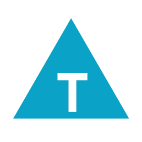 How does the artifact you selected demonstrate strengths & growth in the thinking competencies?In what ways might you further develop your thinking competencies?Social Responsibility In Science Humaines 10, I have developed my skills in social responsibility. I learned about the negative consequences involving violence, and the causes of how war and conflict occur. In learning the destructiveness and violence, I can better understand where different sides are coming from, so I can better get perspective and find a cooperative solution to the problem. I also learned about the racism and divisive rhetoric that led to these events. That helped me realize just how important it is to value diversity, because hate and exclusion cannot belong in the 21st century. I believe that in doing projects such as the gallery for ww2, I saw how real and personal war is, and getting a better glimpse into those brave soldiers that fought for our country. 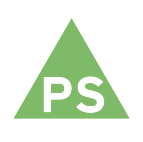 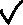 How does the artifact you selected demonstrate strengths & growth in the personal & social competencies?In what ways might you further develop your personal & social competencies?Social Responsibility In Science Humaines 10, I have developed my skills in social responsibility. I learned about the negative consequences involving violence, and the causes of how war and conflict occur. In learning the destructiveness and violence, I can better understand where different sides are coming from, so I can better get perspective and find a cooperative solution to the problem. I also learned about the racism and divisive rhetoric that led to these events. That helped me realize just how important it is to value diversity, because hate and exclusion cannot belong in the 21st century. I believe that in doing projects such as the gallery for ww2, I saw how real and personal war is, and getting a better glimpse into those brave soldiers that fought for our country. 